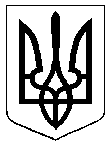 КРАМАТОРСЬКА РАЙОННА РАДАР І Ш Е Н Н Я від                           №                 	м. Про безоплатну передачу із спільної власності територіальних громад сіл, селищ, міст, що знаходяться в управлінні Краматорської районної ради Донецької області, у спільну власність територіальних громад сіл, селищ, міста, що знаходяться в управлінні Костянтинівської міської ради	Керуючись п. 20 ст. 43, ст. 60, пп. 1, 3 п. 6-2, абз. 2, 4 п. 10 Прикінцевих та перехідних положень Закону України «Про місцеве самоврядування в Україні», ст.78 Господарського кодексу України, ст. 17 Закону України від 15.05.2003 р. № 755-IV «Про державну реєстрацію юридичних осіб, фізичних осіб - підприємців та громадських формувань», з урахуванням приписів Закону України від 17.09.2020 р. № 907-ІХ «Про внесення змін до Бюджетного кодексу України»  районна радаВИРІШИЛА:	1. Вийти із засновників та передати безоплатно із спільної власності територіальних громад сіл, селищ, міст, що знаходиться в управлінні Краматорської районної ради Донецької області, у спільну власність територіальних громад сіл, селищ, міста, що знаходиться в управлінні Костянтинівської міської ради  наступні юридичні особи:	 - Білокузьминівська загальноосвітня школа I-III ступенів Краматорської районної ради Донецької області (код ЄДРПОУ 25703441,  юридична адреса: 85130, Донецька обл., Краматорський район,  с. Білокузьминівка, вул. Садова,62);	- Іванопільська спеціалізована школа І-ІІІ ступенів Краматорської районної ради Донецької області (код ЄДРПОУ 25703435, юридична адреса: 85160, Донецька обл., Краматорський район район, с. Іванопілля, вул. Садова,34б);	- Марківська загальноосвітня школи І-ІІІ ступенів Краматорської районної ради Донецької області (код ЄДРПОУ 25708208, юридична адреса: 85132, Донецька обл., Краматорський район, с. Маркове, вул. Молодогвардійців, 93);	- Новодмитрівський  навчально-виховний  комплекс Краматорської районної ради Донецької області (код ЄДРПОУ 25109138, юридична адреса: 85135, Донецька обл., Краматорський район район, с-ще Новодмитрівка,                                      вул. Севастопольська, 1).».Голова районної ради                                                                  С.В.МОХОВИК  